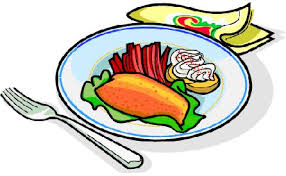     V 20   (15-19/5)    Må     Kyckling Korma, ris, yoghurt     Ti       Spagetti, köttfärssås       On     Köttbullar, gräddsås, kokt potatis, lingon    To      KRISTI HIMMELSFÄRDS DAG     Fr       LOVDAG   V 21   (22-26/5)    Må    Köttfärsgulasch, ris    Ti       Het krämig korvgryta, pasta     On     Krispig cornflakesöverbakad fisk, potatismos, sirachamajonnäs    To      Asiatisk kycklingsoppa med nudlar    Fr       Kyckling shawarma, tortilla, vitlöksdressing       V 22   (29/5-2/6)    Må    Kycklingkorv Stroganoff, ris    Ti       Sejpanett, örtsås, kokt potatis     On     Pasta, skinksås    To      Chili con carne, ris    Fr       Kycklingpannbiff, gräddsås, kokt potatis, lingonsylt    V 23   (5-9/6)    Må    Kyckling drumsticks, ris, mangoraja    Ti       NATIONALDAGEN     On     Mexikansk köttfärssoppa, nachos    To      Pastapesto med kyckling    Fr       LÄSÅRSAVSLUTNING